§4066.  Annual reportThe department shall submit a report to the joint standing committee of the Legislature having jurisdiction over health and human services matters by January 1st each year covering the operations of the Office of Child and Family Services and the experience of the department with foster care and adoptions of children in the care and custody of the department, including but not limited to the following topics:  [PL 1997, c. 322, §1 (NEW); PL 2013, c. 368, Pt. CCCC, §7 (REV).]1.  Types of reports.  A listing of the types of reports on the operations of the Office of Child and Family Services that are available to the public, including a notice on how the public can request those reports;[PL 1997, c. 322, §1 (NEW); PL 2013, c. 368, Pt. CCCC, §7 (REV).]2.  Listing of services.  A listing of services provided to children and their families and foster families and any services needed but not provided by the department, and a listing of problems experienced by children and their families and foster families;[PL 1997, c. 322, §1 (NEW).]2-A.  Contingency fund expenditures.  A summary of expenditures from the Child Protective Services Contingency Fund established in section 4004, subsection 1, paragraph D, including annual spending, purposes for expenditures and ranges of expenditures for families;[PL 2021, c. 635, Pt. BBB, §1 (NEW).]3.  Custody.  The number of children in the care and custody of the department, the average and median lengths of their custody and the number who were previously in the custody of the department;[PL 1997, c. 322, §1 (NEW).]4.  Reunification efforts.  The number of children in the care and custody of the department in the process of reunification efforts, and the number in which parental rights have been terminated or are in the process of termination;[PL 1997, c. 322, §1 (NEW).]5.  Adoption.  The number of children in the care and custody of the department available for adoption and the number of children adopted, identifying special needs and nonspecial needs; the number receiving adoption assistance; and the number adopted by their foster parents;[PL 1997, c. 322, §1 (NEW).]6.  Out-of-state placement.  The number of children in the care and custody of the department placed out-of-state for hospitalization and residential care and the costs for each; and[PL 1997, c. 322, §1 (NEW).]7.  Analysis.  An analysis of any major initiatives planned by the department to improve the functioning of the Office of Child and Family Services and the delivery of services to children in the care and custody of the department and their families and foster families.[PL 1997, c. 322, §1 (NEW); PL 2013, c. 368, Pt. CCCC, §7 (REV).]SECTION HISTORYPL 1997, c. 322, §1 (NEW). PL 2013, c. 368, Pt. CCCC, §7 (REV). PL 2021, c. 635, Pt. BBB, §1 (AMD). The State of Maine claims a copyright in its codified statutes. If you intend to republish this material, we require that you include the following disclaimer in your publication:All copyrights and other rights to statutory text are reserved by the State of Maine. The text included in this publication reflects changes made through the First Regular and First Special Session of the 131st Maine Legislature and is current through November 1. 2023
                    . The text is subject to change without notice. It is a version that has not been officially certified by the Secretary of State. Refer to the Maine Revised Statutes Annotated and supplements for certified text.
                The Office of the Revisor of Statutes also requests that you send us one copy of any statutory publication you may produce. Our goal is not to restrict publishing activity, but to keep track of who is publishing what, to identify any needless duplication and to preserve the State's copyright rights.PLEASE NOTE: The Revisor's Office cannot perform research for or provide legal advice or interpretation of Maine law to the public. If you need legal assistance, please contact a qualified attorney.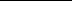 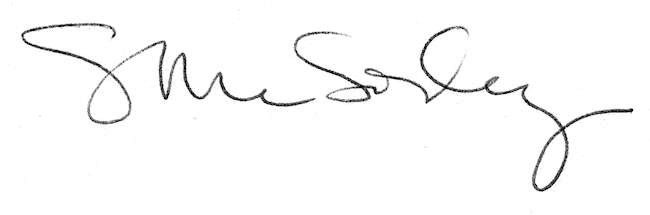 